Página 1 de 1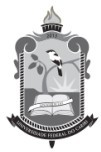 UNIVERSIDADE FEDERAL DO CARIRICENTRO DE EDUCAÇÃO A DISTÂNCIA - CEADConforme Art. 140 do Regulamento dos Cursos de Graduação e de Pós-Graduação em EaD (UFCA)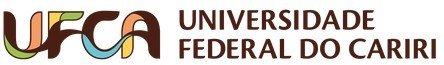 REQUERIMENTO DE TRANFERÊNCIA DE POLO – CURSOS EADREQUERIMENTO DE TRANFERÊNCIA DE POLO – CURSOS EADREQUERIMENTO DE TRANFERÊNCIA DE POLO – CURSOS EADEu,_________________________________________________________________________________, CPF nº: __________________________; MATRÍCULA nº: ________________________________, aluno(a) do CURSO: ____________________________________________________________________, do Centro de Educação a Distância da Universidade Federal do Cariri (UFCA), venho:SOLICITAR E PEDIR DEFERIMENTO:TRANFERÊNCIA DE POLO DE APOIO PRESENCIAL DO CURSO supracitado, conforme abaixo:POLO EAD ao qual foi matriculado(a) originalmente no CURSO:____________________________________POLO EAD ao qual solicita transferência/mudança no CURSO:_____________________________________Venho REQUERER, de forma espontânea ao CEAD-UFCA, por meio deste, TRANSFERÊNCIA DE POLO EAD, conforme dados acima e ENVIO, em anexo, COMPROVANTE DE RESIDÊNCIA ATUAL (em meu nome). No caso de o comprovante de residência não estar em nome do(a) estudante requerente, deve constar a assinatura de uma testemunha, em espaço abaixo.Nestes termos, subscrevo-me, aguardando PARECER por parte do CEAD/Coordenação do Curso, quanto ao DEFERIMENTO ou INDEFERIMENTO ao presente requerimento/solicitação.(local e data) __________________________________, ____de ____________________de 2024._______________________________________________Assinatura do(a) Requerente/Solicitante_______________________________________________________________________________Assinatura do(a) Testemunha (caso o comp. residência não estiver no nome do(a) estudante)____________________________________________________________________________________________________________________________________________________________________________________E-mail do(a) requerente: ______________________________________________________________________________________________Telefone do(a) requerente:      Eu,_________________________________________________________________________________, CPF nº: __________________________; MATRÍCULA nº: ________________________________, aluno(a) do CURSO: ____________________________________________________________________, do Centro de Educação a Distância da Universidade Federal do Cariri (UFCA), venho:SOLICITAR E PEDIR DEFERIMENTO:TRANFERÊNCIA DE POLO DE APOIO PRESENCIAL DO CURSO supracitado, conforme abaixo:POLO EAD ao qual foi matriculado(a) originalmente no CURSO:____________________________________POLO EAD ao qual solicita transferência/mudança no CURSO:_____________________________________Venho REQUERER, de forma espontânea ao CEAD-UFCA, por meio deste, TRANSFERÊNCIA DE POLO EAD, conforme dados acima e ENVIO, em anexo, COMPROVANTE DE RESIDÊNCIA ATUAL (em meu nome). No caso de o comprovante de residência não estar em nome do(a) estudante requerente, deve constar a assinatura de uma testemunha, em espaço abaixo.Nestes termos, subscrevo-me, aguardando PARECER por parte do CEAD/Coordenação do Curso, quanto ao DEFERIMENTO ou INDEFERIMENTO ao presente requerimento/solicitação.(local e data) __________________________________, ____de ____________________de 2024._______________________________________________Assinatura do(a) Requerente/Solicitante_______________________________________________________________________________Assinatura do(a) Testemunha (caso o comp. residência não estiver no nome do(a) estudante)____________________________________________________________________________________________________________________________________________________________________________________E-mail do(a) requerente: ______________________________________________________________________________________________Telefone do(a) requerente:      Eu,_________________________________________________________________________________, CPF nº: __________________________; MATRÍCULA nº: ________________________________, aluno(a) do CURSO: ____________________________________________________________________, do Centro de Educação a Distância da Universidade Federal do Cariri (UFCA), venho:SOLICITAR E PEDIR DEFERIMENTO:TRANFERÊNCIA DE POLO DE APOIO PRESENCIAL DO CURSO supracitado, conforme abaixo:POLO EAD ao qual foi matriculado(a) originalmente no CURSO:____________________________________POLO EAD ao qual solicita transferência/mudança no CURSO:_____________________________________Venho REQUERER, de forma espontânea ao CEAD-UFCA, por meio deste, TRANSFERÊNCIA DE POLO EAD, conforme dados acima e ENVIO, em anexo, COMPROVANTE DE RESIDÊNCIA ATUAL (em meu nome). No caso de o comprovante de residência não estar em nome do(a) estudante requerente, deve constar a assinatura de uma testemunha, em espaço abaixo.Nestes termos, subscrevo-me, aguardando PARECER por parte do CEAD/Coordenação do Curso, quanto ao DEFERIMENTO ou INDEFERIMENTO ao presente requerimento/solicitação.(local e data) __________________________________, ____de ____________________de 2024._______________________________________________Assinatura do(a) Requerente/Solicitante_______________________________________________________________________________Assinatura do(a) Testemunha (caso o comp. residência não estiver no nome do(a) estudante)____________________________________________________________________________________________________________________________________________________________________________________E-mail do(a) requerente: ______________________________________________________________________________________________Telefone do(a) requerente:      